Milé děti,dnes jsme se na hodině geometrie zabývali převodem jednotek obsahu. Převeďte následující jednotky obsahu na jednotky v závorce a zašlete mi do e-mailu do pondělka 27. 04. Vytvořte si pomůcku – tabulku převodů (je dole na stránce). Budeme ji používat v hodině geometrie. Kdo si vytvoří, bude moci používat. Kdo si nevytvoří…..Pro zopakování látky přikládám výukové video:https://www.youtube.com/watch?v=aNVI3ZUUZoA0,5 m²  = (dm²)1,28 dm² = (cm²)300 mm² = (cm²)123000 dm²= (m²)234,456 dm² = (mm²)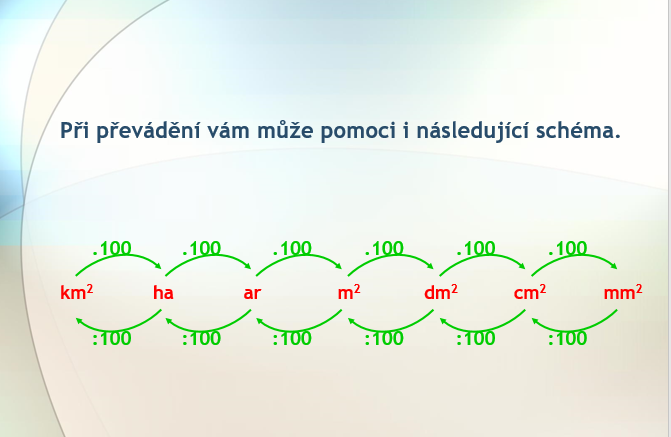 